SLOVENŠČINA                                           17. 3. 2020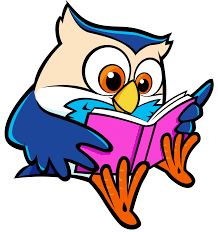 Beri vsaj 15 minut knjigo po izbiri. Zakaj? To izveš v naslednji pesmici.Nataša Golob                       KNJIGEKnjige so doma na polici.Tam so zaprte. Tako spijoin seveda molčijo.Ko jih vzamem v roke,se črke spletejo v zgodbe,take vesele in resnične,lažnive in mične,pustolovske in indijanske,ki vriskajo po dvoriščihin parkih in gozdovih,ki s pticami in metulji silijo pod nebo.Če so knjige zaprte, molčijo.Potem za njih ne vemoin je tako,	kot bi jih ne bilo.Nadaljuj s pripravo na govorni nastop. Vzemi črtni zvezek in zapiši naslov:  MOJE IME in datum.Prepiši in nadaljuj. Bodi pozoren na vsako besedo.Napiši svoje ime in čim več besed na začetne črke.Mmami, muca, miš, metla, marjetica, mak, med, metulj, medvedIiskra, igra,…Llevinja,…ENAJJežek, jelka,…EEskim,…LKA